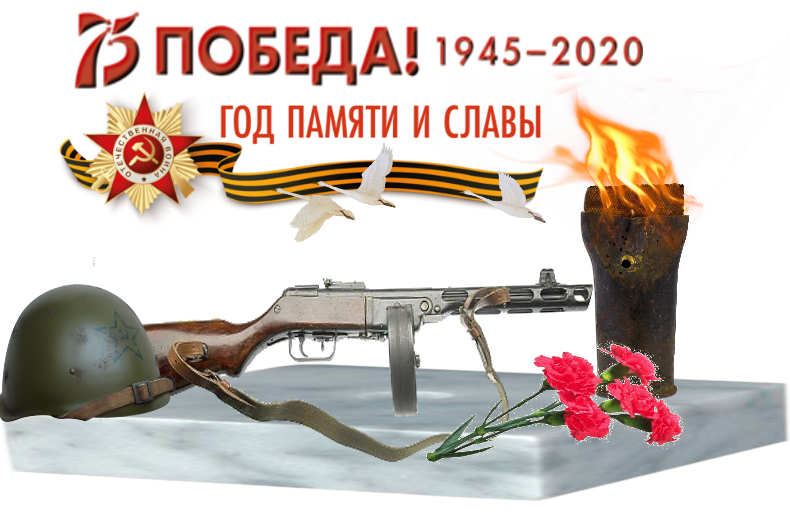 ШБ МБОУ СОШ № 83  Краснодар, 2020 г. 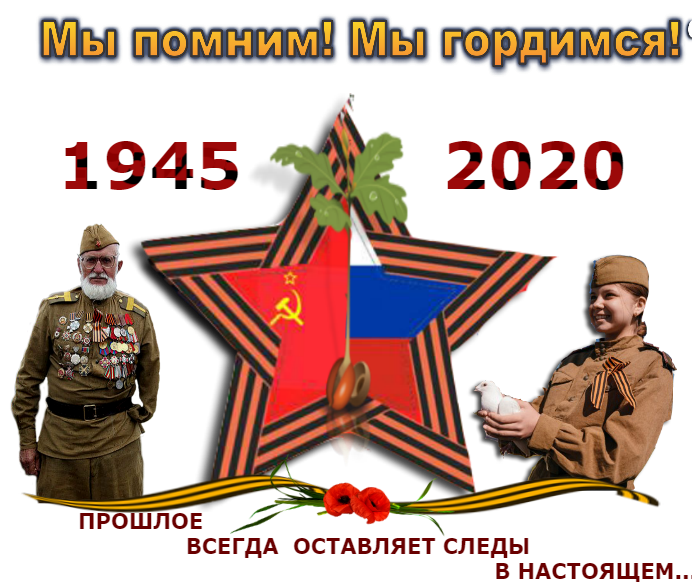 Президент подписал Указ «О проведении в Российской Федерации Года памяти и славы». В целях сохранения исторической памяти и в ознаменование 75-летия Победы в Великой Отечественной войне 1941–1945 годов постановляю: Провести в 2020 году в Российской Федерации Год памяти и славы.Цель Года — сохранение исторической памяти о событиях и участниках Великой Отечественной войны и празднование 75-летия Победы.Задачи Года: развитие организационной системы и формирование ресурсной базы для обеспечения патриотического воспитания на основе ключевых событий истории страны и выдающихся личных примеров ее граждан;распространение лучших практик патриотического воспитания, направленных на противодействие фальсификации истории и признание ведущей роли советского народа в Великой Победе, на основе проектного подхода;содействие укреплению и развитию общенационального сознания, а также воспитание у граждан чувства гордости за исторические и современные достижения страны и ее народа;расширение участия общественных и некоммерческих организаций в патриотическом воспитании граждан. Приоритеты Года:молодое поколение должно знать и помнить обо всех, кто внес существенный вклад в Великую Победу как на фронте, так и в тылу, чья повседневная жизнь в годы войны уже стала подвигом; упор на формирование исторической памяти через архивные документы, а также свидетельства очевидцев;историческая память строится на опровержении фальсификаций как отдельных фактов, так и информации об общем исходе войны.В ШБ МБОУ СОШ № 83 подготовлены сл. методические разработки в помощь классным руководителям для проведения Года Памяти и Славы в школе:Тематическая папка - накопитель «Навстречу 75 –л. Победы»Тематическая папка -  накопитель «Год Памяти и Славы: прошлое всегда оставляет следы в настоящем».Содержание папки «Год Памяти и Славы: прошлое всегда оставляет следы в настоящем».Календарь Победы 2020:Основные сражения ВОВ 1941-1945 гг.Памятные даты ВОВ  в 2020г.Хроника событий ВОВ Хроники Великой Отечественной войны по страницам газеты «Правда»Акции и проекты в Российской Федерации Года памяти и славы в 2020 году.Факты о ВОВ ВОВ в цифрах и фактахКлючевые события 2020- Года Памяти и Славы.Малоизвестные факты о ВОВ.Методические разработкиМетодические рекомендации к урокам ПамятиТематика и формы  мероприятий  к Году Памяти и славы.Консультации для родителей и учителей «Как рассказать ребенку о Дне Победы?»Консультация для воспитателей по нравственно – патриотическому воспитанию детей «Расскажите детям о войне».Методические рекомендации по работе с Книгой ПамятиМетодические рекомендации по проведению в образовательных организациях Краснодарского края Единого Всекубанского Урока Победы «Помним! Гордимся! Наследуем!», посвященного празднованию Дня Победы в Великой Отечественной войне 1941-1945 годовОфициальные документы.Библиотека  в помощь.ВикториныСценарииФильмография  и м/ф о ВОВ для детей.( х/ф и д/ф о войне) Фото- ауди архивыРекомендательные списки литературы Интернетресурсы по теме (сайты к 75-л Победы, виртуальные выставки)Великая война на уроках истории и литературы.(Р/Сп).План работы школьной библиотеки к  75-л Победы в Великой Отечественной войне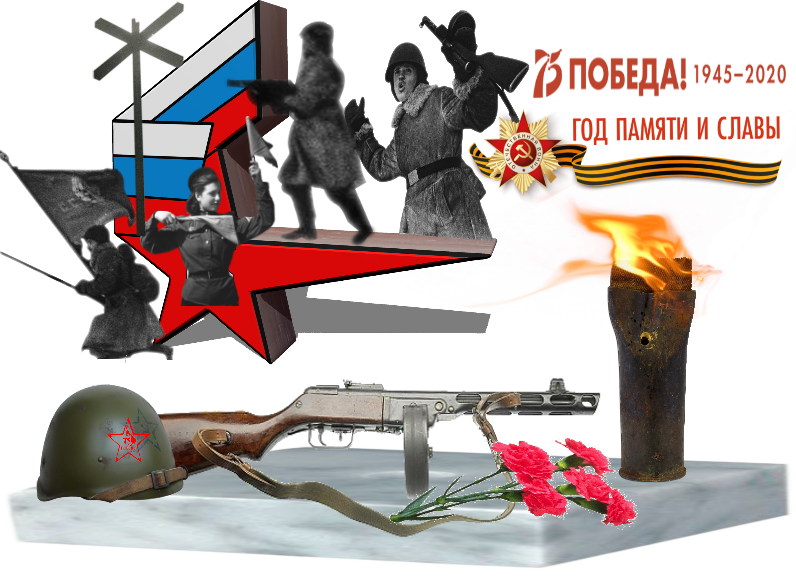 